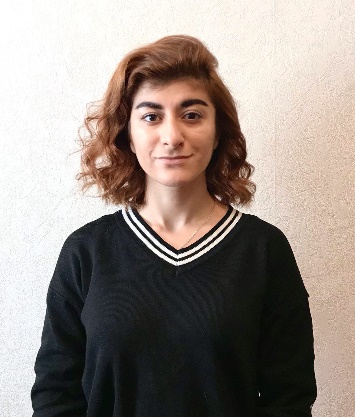 ЗАЯВКА УЧАСТНИКАНоминация молодые педагоги дополнительного образованияДевиз, под которым участник выступает в конкурсе: «Если хочешь свернуть горы, начинай с маленьких камешков»1.Общие сведения1.Общие сведенияСубъект Российской ФедерацииОренбургская областьНаселенный пунктГород БузулукФамилияЭвоян ИмяАстхикОтчествоАрменовнаДата рождения (день, месяц, год)03.03.1995Место рожденияРеспублика Армения2. Работа и учеба2. Работа и учебаДолжность (по штатному расписанию с указанием преподаваемого предмета)Педагог дополнительного образованияМесто работы или учебы (название учебного заведения по уставу)*Муниципальное автономное учреждение дополнительного образование города Бузулука «Центр дополнительного образования для детей «Содружество»Ф.И.О. директора образовательного учреждения (не заполняется в номинациях «Молодые управленцы» в группе руководитель образовательного учреждения и «Молодые руководители дошкольных образовательных организаций» в группе заведующие)Терлеева Надежда ЮрьевнаГод приема на работу / поступления2016Педагогический стаж (полных лет на момент заполнения анкеты)4 годаУправленческий стаж (заполняется в номинациях «Молодые управленцы», «Молодые руководители дошкольных образовательных организаций»)-Участник муниципального этапа конкурса (год), результат участия-3. Образование3. ОбразованиеОбразование (укажите название и год окончания учебного заведения, факультет)ФГБОУВО «Оренбургский государственный университет», бакалавриат по направлению подготовки педагогического образования, 2020 год4. Общественная деятельность4. Общественная деятельностьПравительственные, отраслевые, общественные и международные награды (укажите название и в скобках год получения награды)- Почетный знак Оренбургской областной общественной организации «Федерация детских организаций» (2017 г.),                        - Благодарность Международного союза детских общественных объединений «Союза пионерских организаций – Федерации детских организаций» (2018 г.)Членство в общественных организациях (укажите название и год вступления)-6. Увлечения6. УвлеченияХоббиТанцы, съедобная флористика, организатор поэтического проектаЧем Вы можете «блеснуть» на сцене?Вокал, танцы, поэзия7. Контакты7. КонтактыРабочий адрес (с указанием индекса)461040, Оренбургская область, улица Ленина, дом 64Рабочий телефон (с указанием междугороднего кода)8(35342)20854Мобильный телефон89969248081Рабочая электронная почтаcdod.obraz3@mail.ru Личная электронная почтаmarisova.anna@yandex.ru Адрес личного сайта, странички в Интернетеhttps://cod-vo.ucoz.net/index/pedagogicheskij_debjut_2021/0-64 Адрес школьного сайта в Интернетеhttps://cod-vo.ucoz.net/ 8. Заявка на учебное занятие на очном туре конкурса (для учителей и педагогов дополнительного образования)8. Заявка на учебное занятие на очном туре конкурса (для учителей и педагогов дополнительного образования)Название предмета (для учителей) // программы (для ПДО)Дополнительная общеобразовательная общеразвивающая программа «Основы актерской импровизации»Класс (для учителей, классных руководителей) // возрастная группа или класс (для ПДО, психологов)13-17 лет